Publicado en Madrid el 14/01/2019 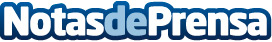 Grupo Agrotecnología en el epicentro de la industria del biocontrol con 13 registros fitosanitariosGrupo Agrotecnología, fruto de la inversión y del esfuerzo, ha conseguido 8 nuevos registros en diferentes países durante este año 2018. En breve, sumará otros tres, Grecia, Italia y Marruecos, éste último para 2019. Estas nuevas certificaciones sitúan a la vanguardia de la I+D+i y en el epicentro de la industria de biocontrol al Grupo en su estrategia medioambiental y apuesta decidida de Residuo CeroDatos de contacto:En Ke Medio Broadcasting912792470Nota de prensa publicada en: https://www.notasdeprensa.es/grupo-agrotecnologia-en-el-epicentro-de-la Categorias: Internacional Nacional Nutrición Ecología Industria Alimentaria Emprendedores Jardín/Terraza Innovación Tecnológica http://www.notasdeprensa.es